Diagnostisches Kompetenzprofil
Mathematik 3. SCHULSTUFE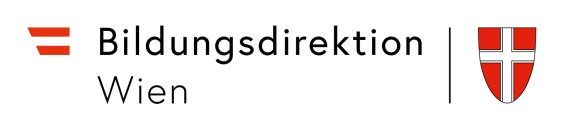 Entwicklungsbogenfür_________________________________(Name des Kindes)Geburtsdatum: ___________	Klasse: _____________Lehrer:innen-Team: _________________________
 	           _________________________
	           _________________________© Corazza, R., Knezevic-Riepl, I., Pittner-Lerchster, K., Polak, I., Rudas, E. (2021): DK - Diagnostisches Kompetenzprofil für die Förderarbeit. Bildungsdirektion für WienDiagnostisches KompetenzprofilDas Diagnostische Kompetenzprofil (DK) schlüsselt die Lerninhalte einer Schulstufe in Entwicklungsschritte auf, die in einer didaktisch empfohlenen Reihenfolge angeordnet sind. Lehrpersonen sind angehalten kompetenzorientierte Leistungsrückmeldungen zu geben, pädagogische Diagnostik und diagnosebasierte Förderung sollen verstärkt zum Einsatz kommen. Nur ein Unterricht entlang der individuellen Lernvoraussetzungen der Schulkinder führt zu sicheren Leistungsfortschritten. Dabei sollen alle Schüler:innen die Möglichkeit erhalten, der gesetzten Leistungsnorm und den für alle gleich gesetzten Lernzielen trotz bzw. unter Berücksichtigung der Verschiedenheit entsprechen zu können. So veranschaulicht das DK, wo gezielte kompensatorische Unterstützungsmaßnahmen notwendig sind, um Gleichheit (wieder-)herstellen zu können (= kompensatorisches Prinzip). Der Rückmeldekultur kommt im Lernprozess eine wichtige Rolle zu.Einsatzmöglichkeiten für das DK: als Grundlage für die Präventionsarbeit, um Schwächen im Erwerb mathematischer Fertigkeiten frühzeitig erkennen bzw. vorbeugen zu können; als Basis für den individuellen Förderplan zB.: bei Vorliegen einer Rechenschwäche/Dyskalkulie oder als Beobachtungsinstrument (für alle Lehrpersonen, die mit dem Kind arbeiten);als Diagnose in Bezug auf erreichte bzw. noch nicht erreichte Lerninhalte – ohne auf einen standardisierten Leistungstest angewiesen zu sein;als Gesprächsgrundlage für die Elternarbeit, der aktuelle Entwicklungsstand ist leicht ablesbar.Das DK sollte per Entwicklungsbogen pro Kind mehrmals im Schuljahr herangezogen werden, um so den Lernfortschritt durchgängig dokumentieren zu können. Es wird empfohlen, nach jedem Einsatz das Durchführungsdatum zu vermerken und zusätzlich beim „Abhaken“ verschiedenfarbige Stifte zu verwenden – siehe Platzhalter * am Entwicklungsbogen: Datum: _______ = Stiftfarbe___. Das DK kann gegebenenfalls gut aufzeigen, ob einzelne Lerninhalte auch auf der nächsten Schulstufe weitergeübt werden müssen oder ob man zu einem DK einer vorangegangenen Schulstufe zurückgreifen muss.Bewertungsschema für das DK:Die am Entwicklungsbogen farbig/grau markierten Felder der einzelnen Lerninhalte entsprechen den wesentlichen Anforderungen des Lehrplans und lassen sich folgenden Schwierigkeitsstufen zuordnen:Erarbeitung: In diesem Stadium werden die Lerninhalte über aktives Handeln, bildliche/symbolische Darstellungen bzw. Sprache erarbeitet. Methodisch bzw. didaktisch brauchen Schulkinder möglicherweise unterschiedliche Impulse.Übungsphase: Übungsaufgaben werden eingeführt, das Kind befindet sich in der Lernphase – diese kann unterschiedlich lange dauern. Handlungen können mit Anleitung oder Hilfestellung ausgeführt werden, das Wissen wird in bekannten Übungen angewendet. (Haus-)Aufgaben können in diesem Stadium bereits aufgetragen werden. Fehler sind hier für die Weiterentwicklung bedeutend und stellen eine Chance dar –  „Wie hast du gedacht?“  ist z. B. eine wichtige Fragestellung!Lernziel erreicht: Das Kind kann erlernte Inhalte in Aufgaben und Überprüfungen weitgehend richtig wiedergeben.Selbständiges Anwenden: Das Kind kann das Wissen in neuen Situationen anwenden und Zusammenhänge herstellen bzw. diese erklären. *Datum:   _______    = StiftfarbeDatum:   _______    = StiftfarbeDatum:   _______    = Stiftfarbe*Datum:   _______    = StiftfarbeDatum:   _______    = StiftfarbeDatum:   _______    = StiftfarbeLerninhalteErarbeitung:Übungsphase:Lernziel erreicht:Selbständiges Anwenden:KOMPETENZBEREICH ZAHLEN – Aufbau des Zahlenraums 1 000Anmerkungen:Aufbau und Festigung des Stellenwertverständnisses:
 Bündeln und Entbündeln
(z.B. 10 H = 1 T bzw.
1 H = 10 Z) Handelnd mit Stellenwertmaterial (Dinesmaterial, Montessori Material, 1 000 Buch) Darstellen in der Stellenwerttafel
(Aufbau und Schreibweise des dekadischen Systems wird deutlich.)
 unterschiedliche Schreibweisen
(2 H  5 Z  3 E = 
200 + 50 + 3 = 253 bzw.
253 = 200 + 50 + 3 = 
2 H  5 Z  3 E)Je nach Darstellung des Zahlenstrahls ändert sich die Schwierigkeit der Aufgaben. 
(Markierungen in Zehnerschritten oder nur in Hunderterschritten)MengenvorstellungMengenvorstellungMengenvorstellungMengenvorstellungMengenvorstellungKOMPETENZBEREICH ZAHLEN – Aufbau des Zahlenraums 1 000Anmerkungen:Aufbau und Festigung des Stellenwertverständnisses:
 Bündeln und Entbündeln
(z.B. 10 H = 1 T bzw.
1 H = 10 Z) Handelnd mit Stellenwertmaterial (Dinesmaterial, Montessori Material, 1 000 Buch) Darstellen in der Stellenwerttafel
(Aufbau und Schreibweise des dekadischen Systems wird deutlich.)
 unterschiedliche Schreibweisen
(2 H  5 Z  3 E = 
200 + 50 + 3 = 253 bzw.
253 = 200 + 50 + 3 = 
2 H  5 Z  3 E)Je nach Darstellung des Zahlenstrahls ändert sich die Schwierigkeit der Aufgaben. 
(Markierungen in Zehnerschritten oder nur in Hunderterschritten)Mit Material Mengen bündeln 
(20 Z = 2 H, 30 Z und 15 E)KOMPETENZBEREICH ZAHLEN – Aufbau des Zahlenraums 1 000Anmerkungen:Aufbau und Festigung des Stellenwertverständnisses:
 Bündeln und Entbündeln
(z.B. 10 H = 1 T bzw.
1 H = 10 Z) Handelnd mit Stellenwertmaterial (Dinesmaterial, Montessori Material, 1 000 Buch) Darstellen in der Stellenwerttafel
(Aufbau und Schreibweise des dekadischen Systems wird deutlich.)
 unterschiedliche Schreibweisen
(2 H  5 Z  3 E = 
200 + 50 + 3 = 253 bzw.
253 = 200 + 50 + 3 = 
2 H  5 Z  3 E)Je nach Darstellung des Zahlenstrahls ändert sich die Schwierigkeit der Aufgaben. 
(Markierungen in Zehnerschritten oder nur in Hunderterschritten)Mengen nach Ansage mit Material legen und in die Stellenwerttafel schreiben
(LL sagt 483, SS tragen in Stellenwerttafel ein)KOMPETENZBEREICH ZAHLEN – Aufbau des Zahlenraums 1 000Anmerkungen:Aufbau und Festigung des Stellenwertverständnisses:
 Bündeln und Entbündeln
(z.B. 10 H = 1 T bzw.
1 H = 10 Z) Handelnd mit Stellenwertmaterial (Dinesmaterial, Montessori Material, 1 000 Buch) Darstellen in der Stellenwerttafel
(Aufbau und Schreibweise des dekadischen Systems wird deutlich.)
 unterschiedliche Schreibweisen
(2 H  5 Z  3 E = 
200 + 50 + 3 = 253 bzw.
253 = 200 + 50 + 3 = 
2 H  5 Z  3 E)Je nach Darstellung des Zahlenstrahls ändert sich die Schwierigkeit der Aufgaben. 
(Markierungen in Zehnerschritten oder nur in Hunderterschritten)Entbündeln mit Material lösen
(200 – 1, 200 – 10)KOMPETENZBEREICH ZAHLEN – Aufbau des Zahlenraums 1 000Anmerkungen:Aufbau und Festigung des Stellenwertverständnisses:
 Bündeln und Entbündeln
(z.B. 10 H = 1 T bzw.
1 H = 10 Z) Handelnd mit Stellenwertmaterial (Dinesmaterial, Montessori Material, 1 000 Buch) Darstellen in der Stellenwerttafel
(Aufbau und Schreibweise des dekadischen Systems wird deutlich.)
 unterschiedliche Schreibweisen
(2 H  5 Z  3 E = 
200 + 50 + 3 = 253 bzw.
253 = 200 + 50 + 3 = 
2 H  5 Z  3 E)Je nach Darstellung des Zahlenstrahls ändert sich die Schwierigkeit der Aufgaben. 
(Markierungen in Zehnerschritten oder nur in Hunderterschritten)Die Hälfte von reinen Hunderter- und Zehnerzahlen mit Material ermitteln 
(die Hälfte von 300 bzw. 250)KOMPETENZBEREICH ZAHLEN – Aufbau des Zahlenraums 1 000Anmerkungen:Aufbau und Festigung des Stellenwertverständnisses:
 Bündeln und Entbündeln
(z.B. 10 H = 1 T bzw.
1 H = 10 Z) Handelnd mit Stellenwertmaterial (Dinesmaterial, Montessori Material, 1 000 Buch) Darstellen in der Stellenwerttafel
(Aufbau und Schreibweise des dekadischen Systems wird deutlich.)
 unterschiedliche Schreibweisen
(2 H  5 Z  3 E = 
200 + 50 + 3 = 253 bzw.
253 = 200 + 50 + 3 = 
2 H  5 Z  3 E)Je nach Darstellung des Zahlenstrahls ändert sich die Schwierigkeit der Aufgaben. 
(Markierungen in Zehnerschritten oder nur in Hunderterschritten)Zahlen und ZahlensymboleZahlen und ZahlensymboleZahlen und ZahlensymboleZahlen und ZahlensymboleZahlen und ZahlensymboleKOMPETENZBEREICH ZAHLEN – Aufbau des Zahlenraums 1 000Anmerkungen:Aufbau und Festigung des Stellenwertverständnisses:
 Bündeln und Entbündeln
(z.B. 10 H = 1 T bzw.
1 H = 10 Z) Handelnd mit Stellenwertmaterial (Dinesmaterial, Montessori Material, 1 000 Buch) Darstellen in der Stellenwerttafel
(Aufbau und Schreibweise des dekadischen Systems wird deutlich.)
 unterschiedliche Schreibweisen
(2 H  5 Z  3 E = 
200 + 50 + 3 = 253 bzw.
253 = 200 + 50 + 3 = 
2 H  5 Z  3 E)Je nach Darstellung des Zahlenstrahls ändert sich die Schwierigkeit der Aufgaben. 
(Markierungen in Zehnerschritten oder nur in Hunderterschritten)Dreistellige Zahlen benennen, legen und Mengen zuordnenKOMPETENZBEREICH ZAHLEN – Aufbau des Zahlenraums 1 000Anmerkungen:Aufbau und Festigung des Stellenwertverständnisses:
 Bündeln und Entbündeln
(z.B. 10 H = 1 T bzw.
1 H = 10 Z) Handelnd mit Stellenwertmaterial (Dinesmaterial, Montessori Material, 1 000 Buch) Darstellen in der Stellenwerttafel
(Aufbau und Schreibweise des dekadischen Systems wird deutlich.)
 unterschiedliche Schreibweisen
(2 H  5 Z  3 E = 
200 + 50 + 3 = 253 bzw.
253 = 200 + 50 + 3 = 
2 H  5 Z  3 E)Je nach Darstellung des Zahlenstrahls ändert sich die Schwierigkeit der Aufgaben. 
(Markierungen in Zehnerschritten oder nur in Hunderterschritten)Dreistellige Zahlen mit und ohne Hilfe der Stellenwerttafel aufschreiben
(426 = 4 H  2 Z  6 E = 400 + 20 + 6)KOMPETENZBEREICH ZAHLEN – Aufbau des Zahlenraums 1 000Anmerkungen:Aufbau und Festigung des Stellenwertverständnisses:
 Bündeln und Entbündeln
(z.B. 10 H = 1 T bzw.
1 H = 10 Z) Handelnd mit Stellenwertmaterial (Dinesmaterial, Montessori Material, 1 000 Buch) Darstellen in der Stellenwerttafel
(Aufbau und Schreibweise des dekadischen Systems wird deutlich.)
 unterschiedliche Schreibweisen
(2 H  5 Z  3 E = 
200 + 50 + 3 = 253 bzw.
253 = 200 + 50 + 3 = 
2 H  5 Z  3 E)Je nach Darstellung des Zahlenstrahls ändert sich die Schwierigkeit der Aufgaben. 
(Markierungen in Zehnerschritten oder nur in Hunderterschritten)Von einer bestimmten dreistelligen Zahl in Einer- bzw. Zehnerschritten vorwärts- und rückwärtszählen (ohne Übergänge)KOMPETENZBEREICH ZAHLEN – Aufbau des Zahlenraums 1 000Anmerkungen:Aufbau und Festigung des Stellenwertverständnisses:
 Bündeln und Entbündeln
(z.B. 10 H = 1 T bzw.
1 H = 10 Z) Handelnd mit Stellenwertmaterial (Dinesmaterial, Montessori Material, 1 000 Buch) Darstellen in der Stellenwerttafel
(Aufbau und Schreibweise des dekadischen Systems wird deutlich.)
 unterschiedliche Schreibweisen
(2 H  5 Z  3 E = 
200 + 50 + 3 = 253 bzw.
253 = 200 + 50 + 3 = 
2 H  5 Z  3 E)Je nach Darstellung des Zahlenstrahls ändert sich die Schwierigkeit der Aufgaben. 
(Markierungen in Zehnerschritten oder nur in Hunderterschritten)Vorwärtszählen mit Zehner- und Hunderterübergängen 
(349  350, 599  600)KOMPETENZBEREICH ZAHLEN – Aufbau des Zahlenraums 1 000Anmerkungen:Aufbau und Festigung des Stellenwertverständnisses:
 Bündeln und Entbündeln
(z.B. 10 H = 1 T bzw.
1 H = 10 Z) Handelnd mit Stellenwertmaterial (Dinesmaterial, Montessori Material, 1 000 Buch) Darstellen in der Stellenwerttafel
(Aufbau und Schreibweise des dekadischen Systems wird deutlich.)
 unterschiedliche Schreibweisen
(2 H  5 Z  3 E = 
200 + 50 + 3 = 253 bzw.
253 = 200 + 50 + 3 = 
2 H  5 Z  3 E)Je nach Darstellung des Zahlenstrahls ändert sich die Schwierigkeit der Aufgaben. 
(Markierungen in Zehnerschritten oder nur in Hunderterschritten)Rückwärtszählen mit Zehner- und Hunderterübergängen 
(470  469, 800  799)KOMPETENZBEREICH ZAHLEN – Aufbau des Zahlenraums 1 000Anmerkungen:Aufbau und Festigung des Stellenwertverständnisses:
 Bündeln und Entbündeln
(z.B. 10 H = 1 T bzw.
1 H = 10 Z) Handelnd mit Stellenwertmaterial (Dinesmaterial, Montessori Material, 1 000 Buch) Darstellen in der Stellenwerttafel
(Aufbau und Schreibweise des dekadischen Systems wird deutlich.)
 unterschiedliche Schreibweisen
(2 H  5 Z  3 E = 
200 + 50 + 3 = 253 bzw.
253 = 200 + 50 + 3 = 
2 H  5 Z  3 E)Je nach Darstellung des Zahlenstrahls ändert sich die Schwierigkeit der Aufgaben. 
(Markierungen in Zehnerschritten oder nur in Hunderterschritten)Zahlen ordnen
(ohne und mit Verwendung der Relationszeichen:
<  >  =  ≠)KOMPETENZBEREICH ZAHLEN – Aufbau des Zahlenraums 1 000Anmerkungen:Aufbau und Festigung des Stellenwertverständnisses:
 Bündeln und Entbündeln
(z.B. 10 H = 1 T bzw.
1 H = 10 Z) Handelnd mit Stellenwertmaterial (Dinesmaterial, Montessori Material, 1 000 Buch) Darstellen in der Stellenwerttafel
(Aufbau und Schreibweise des dekadischen Systems wird deutlich.)
 unterschiedliche Schreibweisen
(2 H  5 Z  3 E = 
200 + 50 + 3 = 253 bzw.
253 = 200 + 50 + 3 = 
2 H  5 Z  3 E)Je nach Darstellung des Zahlenstrahls ändert sich die Schwierigkeit der Aufgaben. 
(Markierungen in Zehnerschritten oder nur in Hunderterschritten)Zahlenbeziehungen erkennen und Muster fortsetzen (331 – 341 – 351 – ?)KOMPETENZBEREICH ZAHLEN – Aufbau des Zahlenraums 1 000Anmerkungen:Aufbau und Festigung des Stellenwertverständnisses:
 Bündeln und Entbündeln
(z.B. 10 H = 1 T bzw.
1 H = 10 Z) Handelnd mit Stellenwertmaterial (Dinesmaterial, Montessori Material, 1 000 Buch) Darstellen in der Stellenwerttafel
(Aufbau und Schreibweise des dekadischen Systems wird deutlich.)
 unterschiedliche Schreibweisen
(2 H  5 Z  3 E = 
200 + 50 + 3 = 253 bzw.
253 = 200 + 50 + 3 = 
2 H  5 Z  3 E)Je nach Darstellung des Zahlenstrahls ändert sich die Schwierigkeit der Aufgaben. 
(Markierungen in Zehnerschritten oder nur in Hunderterschritten)Zehner- und Hunderternachbarn einer Zahl bestimmen 
(240 – 247 – 250 bzw. 200 – 247 – 300)KOMPETENZBEREICH ZAHLEN – Aufbau des Zahlenraums 1 000Anmerkungen:Aufbau und Festigung des Stellenwertverständnisses:
 Bündeln und Entbündeln
(z.B. 10 H = 1 T bzw.
1 H = 10 Z) Handelnd mit Stellenwertmaterial (Dinesmaterial, Montessori Material, 1 000 Buch) Darstellen in der Stellenwerttafel
(Aufbau und Schreibweise des dekadischen Systems wird deutlich.)
 unterschiedliche Schreibweisen
(2 H  5 Z  3 E = 
200 + 50 + 3 = 253 bzw.
253 = 200 + 50 + 3 = 
2 H  5 Z  3 E)Je nach Darstellung des Zahlenstrahls ändert sich die Schwierigkeit der Aufgaben. 
(Markierungen in Zehnerschritten oder nur in Hunderterschritten)Zahlen runden (auf Zehner bzw. Hunderter)KOMPETENZBEREICH ZAHLEN – Aufbau des Zahlenraums 1 000Anmerkungen:Aufbau und Festigung des Stellenwertverständnisses:
 Bündeln und Entbündeln
(z.B. 10 H = 1 T bzw.
1 H = 10 Z) Handelnd mit Stellenwertmaterial (Dinesmaterial, Montessori Material, 1 000 Buch) Darstellen in der Stellenwerttafel
(Aufbau und Schreibweise des dekadischen Systems wird deutlich.)
 unterschiedliche Schreibweisen
(2 H  5 Z  3 E = 
200 + 50 + 3 = 253 bzw.
253 = 200 + 50 + 3 = 
2 H  5 Z  3 E)Je nach Darstellung des Zahlenstrahls ändert sich die Schwierigkeit der Aufgaben. 
(Markierungen in Zehnerschritten oder nur in Hunderterschritten)Die Bedeutung der Null 
(250, 205 mit Hilfe der Stellenwerttafel)KOMPETENZBEREICH ZAHLEN – Aufbau des Zahlenraums 1 000Anmerkungen:Aufbau und Festigung des Stellenwertverständnisses:
 Bündeln und Entbündeln
(z.B. 10 H = 1 T bzw.
1 H = 10 Z) Handelnd mit Stellenwertmaterial (Dinesmaterial, Montessori Material, 1 000 Buch) Darstellen in der Stellenwerttafel
(Aufbau und Schreibweise des dekadischen Systems wird deutlich.)
 unterschiedliche Schreibweisen
(2 H  5 Z  3 E = 
200 + 50 + 3 = 253 bzw.
253 = 200 + 50 + 3 = 
2 H  5 Z  3 E)Je nach Darstellung des Zahlenstrahls ändert sich die Schwierigkeit der Aufgaben. 
(Markierungen in Zehnerschritten oder nur in Hunderterschritten)Zahlen am Zahlenstrahl benennen, ordnen und einordnen*Datum:   _______    = StiftfarbeDatum:   _______    = StiftfarbeDatum:   _______    = Stiftfarbe*Datum:   _______    = StiftfarbeDatum:   _______    = StiftfarbeDatum:   _______    = StiftfarbeLerninhalteErarbeitung:Übungsphase:Lernziel erreicht:Selbständiges Anwenden:KOMPETENZBEREICH OPERATIONENAnmerkungen:Rechenstrategien (siehe DK 2. Klasse) werden aus dem ZR 20 bzw. 100 auf den größeren Zahlenraum übertragen.
(z.B. Analogieaufgaben:
3 + 2	4 . 2
30 + 20	4 . 20
300 + 200	4 . 200)
Sprachbegleitendes Hantieren mit Material unterstützt das Vorstellungsvermögen. In einem weiteren Schritt werden Rechen-operationen nur mehr in der Vorstellung durchgeführt (ohne Material).
Halbschriftliches Rechnen:
    324 + 143 =
H 300 + 100 = 400
Z    20 +   40 =   60
E      4 +     3 =     7
    324 + 143 = 467
15 . 3 =
10 . 3 = 30
  5 . 3 = 15
15 . 3 = 4548 : 2 =
40 : 2 = 20
  8 : 2 =    4
48 : 2 = 24Gesicherte GrundaufgabenGesicherte GrundaufgabenGesicherte GrundaufgabenGesicherte GrundaufgabenGesicherte GrundaufgabenKOMPETENZBEREICH OPERATIONENAnmerkungen:Rechenstrategien (siehe DK 2. Klasse) werden aus dem ZR 20 bzw. 100 auf den größeren Zahlenraum übertragen.
(z.B. Analogieaufgaben:
3 + 2	4 . 2
30 + 20	4 . 20
300 + 200	4 . 200)
Sprachbegleitendes Hantieren mit Material unterstützt das Vorstellungsvermögen. In einem weiteren Schritt werden Rechen-operationen nur mehr in der Vorstellung durchgeführt (ohne Material).
Halbschriftliches Rechnen:
    324 + 143 =
H 300 + 100 = 400
Z    20 +   40 =   60
E      4 +     3 =     7
    324 + 143 = 467
15 . 3 =
10 . 3 = 30
  5 . 3 = 15
15 . 3 = 4548 : 2 =
40 : 2 = 20
  8 : 2 =    4
48 : 2 = 24Additionen im ZR 20 mit ÜberschreitungKOMPETENZBEREICH OPERATIONENAnmerkungen:Rechenstrategien (siehe DK 2. Klasse) werden aus dem ZR 20 bzw. 100 auf den größeren Zahlenraum übertragen.
(z.B. Analogieaufgaben:
3 + 2	4 . 2
30 + 20	4 . 20
300 + 200	4 . 200)
Sprachbegleitendes Hantieren mit Material unterstützt das Vorstellungsvermögen. In einem weiteren Schritt werden Rechen-operationen nur mehr in der Vorstellung durchgeführt (ohne Material).
Halbschriftliches Rechnen:
    324 + 143 =
H 300 + 100 = 400
Z    20 +   40 =   60
E      4 +     3 =     7
    324 + 143 = 467
15 . 3 =
10 . 3 = 30
  5 . 3 = 15
15 . 3 = 4548 : 2 =
40 : 2 = 20
  8 : 2 =    4
48 : 2 = 24Subtraktionen im ZR 20 mit UnterschreitungKOMPETENZBEREICH OPERATIONENAnmerkungen:Rechenstrategien (siehe DK 2. Klasse) werden aus dem ZR 20 bzw. 100 auf den größeren Zahlenraum übertragen.
(z.B. Analogieaufgaben:
3 + 2	4 . 2
30 + 20	4 . 20
300 + 200	4 . 200)
Sprachbegleitendes Hantieren mit Material unterstützt das Vorstellungsvermögen. In einem weiteren Schritt werden Rechen-operationen nur mehr in der Vorstellung durchgeführt (ohne Material).
Halbschriftliches Rechnen:
    324 + 143 =
H 300 + 100 = 400
Z    20 +   40 =   60
E      4 +     3 =     7
    324 + 143 = 467
15 . 3 =
10 . 3 = 30
  5 . 3 = 15
15 . 3 = 4548 : 2 =
40 : 2 = 20
  8 : 2 =    4
48 : 2 = 24Multiplikationen im ZR 100
(ausgehend von den Kernaufgaben und Tauschaufgaben weitgehend automatisiert)KOMPETENZBEREICH OPERATIONENAnmerkungen:Rechenstrategien (siehe DK 2. Klasse) werden aus dem ZR 20 bzw. 100 auf den größeren Zahlenraum übertragen.
(z.B. Analogieaufgaben:
3 + 2	4 . 2
30 + 20	4 . 20
300 + 200	4 . 200)
Sprachbegleitendes Hantieren mit Material unterstützt das Vorstellungsvermögen. In einem weiteren Schritt werden Rechen-operationen nur mehr in der Vorstellung durchgeführt (ohne Material).
Halbschriftliches Rechnen:
    324 + 143 =
H 300 + 100 = 400
Z    20 +   40 =   60
E      4 +     3 =     7
    324 + 143 = 467
15 . 3 =
10 . 3 = 30
  5 . 3 = 15
15 . 3 = 4548 : 2 =
40 : 2 = 20
  8 : 2 =    4
48 : 2 = 24Einsdurcheins ohne RestKOMPETENZBEREICH OPERATIONENAnmerkungen:Rechenstrategien (siehe DK 2. Klasse) werden aus dem ZR 20 bzw. 100 auf den größeren Zahlenraum übertragen.
(z.B. Analogieaufgaben:
3 + 2	4 . 2
30 + 20	4 . 20
300 + 200	4 . 200)
Sprachbegleitendes Hantieren mit Material unterstützt das Vorstellungsvermögen. In einem weiteren Schritt werden Rechen-operationen nur mehr in der Vorstellung durchgeführt (ohne Material).
Halbschriftliches Rechnen:
    324 + 143 =
H 300 + 100 = 400
Z    20 +   40 =   60
E      4 +     3 =     7
    324 + 143 = 467
15 . 3 =
10 . 3 = 30
  5 . 3 = 15
15 . 3 = 4548 : 2 =
40 : 2 = 20
  8 : 2 =    4
48 : 2 = 24Einsdurcheins mit RestKOMPETENZBEREICH OPERATIONENAnmerkungen:Rechenstrategien (siehe DK 2. Klasse) werden aus dem ZR 20 bzw. 100 auf den größeren Zahlenraum übertragen.
(z.B. Analogieaufgaben:
3 + 2	4 . 2
30 + 20	4 . 20
300 + 200	4 . 200)
Sprachbegleitendes Hantieren mit Material unterstützt das Vorstellungsvermögen. In einem weiteren Schritt werden Rechen-operationen nur mehr in der Vorstellung durchgeführt (ohne Material).
Halbschriftliches Rechnen:
    324 + 143 =
H 300 + 100 = 400
Z    20 +   40 =   60
E      4 +     3 =     7
    324 + 143 = 467
15 . 3 =
10 . 3 = 30
  5 . 3 = 15
15 . 3 = 4548 : 2 =
40 : 2 = 20
  8 : 2 =    4
48 : 2 = 24AnalogieaufgabenAnalogieaufgabenAnalogieaufgabenAnalogieaufgabenAnalogieaufgabenKOMPETENZBEREICH OPERATIONENAnmerkungen:Rechenstrategien (siehe DK 2. Klasse) werden aus dem ZR 20 bzw. 100 auf den größeren Zahlenraum übertragen.
(z.B. Analogieaufgaben:
3 + 2	4 . 2
30 + 20	4 . 20
300 + 200	4 . 200)
Sprachbegleitendes Hantieren mit Material unterstützt das Vorstellungsvermögen. In einem weiteren Schritt werden Rechen-operationen nur mehr in der Vorstellung durchgeführt (ohne Material).
Halbschriftliches Rechnen:
    324 + 143 =
H 300 + 100 = 400
Z    20 +   40 =   60
E      4 +     3 =     7
    324 + 143 = 467
15 . 3 =
10 . 3 = 30
  5 . 3 = 15
15 . 3 = 4548 : 2 =
40 : 2 = 20
  8 : 2 =    4
48 : 2 = 24Additionen und Subtraktionen mit reinen Hundertern und Zehnern ohne Überschreitung, mit/ohne Material
(um 10 bzw.100 mehr / um 10 bzw. 100 weniger
500 + 300, 500 – 300, 250 + 30, 250 – 30)KOMPETENZBEREICH OPERATIONENAnmerkungen:Rechenstrategien (siehe DK 2. Klasse) werden aus dem ZR 20 bzw. 100 auf den größeren Zahlenraum übertragen.
(z.B. Analogieaufgaben:
3 + 2	4 . 2
30 + 20	4 . 20
300 + 200	4 . 200)
Sprachbegleitendes Hantieren mit Material unterstützt das Vorstellungsvermögen. In einem weiteren Schritt werden Rechen-operationen nur mehr in der Vorstellung durchgeführt (ohne Material).
Halbschriftliches Rechnen:
    324 + 143 =
H 300 + 100 = 400
Z    20 +   40 =   60
E      4 +     3 =     7
    324 + 143 = 467
15 . 3 =
10 . 3 = 30
  5 . 3 = 15
15 . 3 = 4548 : 2 =
40 : 2 = 20
  8 : 2 =    4
48 : 2 = 24Malaufgaben mit reinen Hunderten legen, zeichnen und rechnen (5•100, auch 4•200)KOMPETENZBEREICH OPERATIONENAnmerkungen:Rechenstrategien (siehe DK 2. Klasse) werden aus dem ZR 20 bzw. 100 auf den größeren Zahlenraum übertragen.
(z.B. Analogieaufgaben:
3 + 2	4 . 2
30 + 20	4 . 20
300 + 200	4 . 200)
Sprachbegleitendes Hantieren mit Material unterstützt das Vorstellungsvermögen. In einem weiteren Schritt werden Rechen-operationen nur mehr in der Vorstellung durchgeführt (ohne Material).
Halbschriftliches Rechnen:
    324 + 143 =
H 300 + 100 = 400
Z    20 +   40 =   60
E      4 +     3 =     7
    324 + 143 = 467
15 . 3 =
10 . 3 = 30
  5 . 3 = 15
15 . 3 = 4548 : 2 =
40 : 2 = 20
  8 : 2 =    4
48 : 2 = 24Malaufgaben mit reinen Zehnern
(4 • 3 -> 4 • 30 bzw. 40 • 3
Bedeutung der Null bzw. des Stellenwertes!)KOMPETENZBEREICH OPERATIONENAnmerkungen:Rechenstrategien (siehe DK 2. Klasse) werden aus dem ZR 20 bzw. 100 auf den größeren Zahlenraum übertragen.
(z.B. Analogieaufgaben:
3 + 2	4 . 2
30 + 20	4 . 20
300 + 200	4 . 200)
Sprachbegleitendes Hantieren mit Material unterstützt das Vorstellungsvermögen. In einem weiteren Schritt werden Rechen-operationen nur mehr in der Vorstellung durchgeführt (ohne Material).
Halbschriftliches Rechnen:
    324 + 143 =
H 300 + 100 = 400
Z    20 +   40 =   60
E      4 +     3 =     7
    324 + 143 = 467
15 . 3 =
10 . 3 = 30
  5 . 3 = 15
15 . 3 = 4548 : 2 =
40 : 2 = 20
  8 : 2 =    4
48 : 2 = 24Divisionsaufgaben mit reinen Zehnern
(60: 3 -> 60 : 30
Bedeutung der Null bzw. des Stellenwertes!)KOMPETENZBEREICH OPERATIONENAnmerkungen:Rechenstrategien (siehe DK 2. Klasse) werden aus dem ZR 20 bzw. 100 auf den größeren Zahlenraum übertragen.
(z.B. Analogieaufgaben:
3 + 2	4 . 2
30 + 20	4 . 20
300 + 200	4 . 200)
Sprachbegleitendes Hantieren mit Material unterstützt das Vorstellungsvermögen. In einem weiteren Schritt werden Rechen-operationen nur mehr in der Vorstellung durchgeführt (ohne Material).
Halbschriftliches Rechnen:
    324 + 143 =
H 300 + 100 = 400
Z    20 +   40 =   60
E      4 +     3 =     7
    324 + 143 = 467
15 . 3 =
10 . 3 = 30
  5 . 3 = 15
15 . 3 = 4548 : 2 =
40 : 2 = 20
  8 : 2 =    4
48 : 2 = 24Halbschriftliches RechnenHalbschriftliches RechnenHalbschriftliches RechnenHalbschriftliches RechnenHalbschriftliches RechnenKOMPETENZBEREICH OPERATIONENAnmerkungen:Rechenstrategien (siehe DK 2. Klasse) werden aus dem ZR 20 bzw. 100 auf den größeren Zahlenraum übertragen.
(z.B. Analogieaufgaben:
3 + 2	4 . 2
30 + 20	4 . 20
300 + 200	4 . 200)
Sprachbegleitendes Hantieren mit Material unterstützt das Vorstellungsvermögen. In einem weiteren Schritt werden Rechen-operationen nur mehr in der Vorstellung durchgeführt (ohne Material).
Halbschriftliches Rechnen:
    324 + 143 =
H 300 + 100 = 400
Z    20 +   40 =   60
E      4 +     3 =     7
    324 + 143 = 467
15 . 3 =
10 . 3 = 30
  5 . 3 = 15
15 . 3 = 4548 : 2 =
40 : 2 = 20
  8 : 2 =    4
48 : 2 = 24Additionen und Subtraktionen ohne Über- bzw. Unterschreitung
(455 + 2, 455 + 12, 455 + 243,
457 – 2, 457 – 32, 457 – 243)KOMPETENZBEREICH OPERATIONENAnmerkungen:Rechenstrategien (siehe DK 2. Klasse) werden aus dem ZR 20 bzw. 100 auf den größeren Zahlenraum übertragen.
(z.B. Analogieaufgaben:
3 + 2	4 . 2
30 + 20	4 . 20
300 + 200	4 . 200)
Sprachbegleitendes Hantieren mit Material unterstützt das Vorstellungsvermögen. In einem weiteren Schritt werden Rechen-operationen nur mehr in der Vorstellung durchgeführt (ohne Material).
Halbschriftliches Rechnen:
    324 + 143 =
H 300 + 100 = 400
Z    20 +   40 =   60
E      4 +     3 =     7
    324 + 143 = 467
15 . 3 =
10 . 3 = 30
  5 . 3 = 15
15 . 3 = 4548 : 2 =
40 : 2 = 20
  8 : 2 =    4
48 : 2 = 24Einfache Multiplikationen (15 • 3)KOMPETENZBEREICH OPERATIONENAnmerkungen:Rechenstrategien (siehe DK 2. Klasse) werden aus dem ZR 20 bzw. 100 auf den größeren Zahlenraum übertragen.
(z.B. Analogieaufgaben:
3 + 2	4 . 2
30 + 20	4 . 20
300 + 200	4 . 200)
Sprachbegleitendes Hantieren mit Material unterstützt das Vorstellungsvermögen. In einem weiteren Schritt werden Rechen-operationen nur mehr in der Vorstellung durchgeführt (ohne Material).
Halbschriftliches Rechnen:
    324 + 143 =
H 300 + 100 = 400
Z    20 +   40 =   60
E      4 +     3 =     7
    324 + 143 = 467
15 . 3 =
10 . 3 = 30
  5 . 3 = 15
15 . 3 = 4548 : 2 =
40 : 2 = 20
  8 : 2 =    4
48 : 2 = 24Einfache Divisionen (48 : 2)KOMPETENZBEREICH OPERATIONENAnmerkungen:Rechenstrategien (siehe DK 2. Klasse) werden aus dem ZR 20 bzw. 100 auf den größeren Zahlenraum übertragen.
(z.B. Analogieaufgaben:
3 + 2	4 . 2
30 + 20	4 . 20
300 + 200	4 . 200)
Sprachbegleitendes Hantieren mit Material unterstützt das Vorstellungsvermögen. In einem weiteren Schritt werden Rechen-operationen nur mehr in der Vorstellung durchgeführt (ohne Material).
Halbschriftliches Rechnen:
    324 + 143 =
H 300 + 100 = 400
Z    20 +   40 =   60
E      4 +     3 =     7
    324 + 143 = 467
15 . 3 =
10 . 3 = 30
  5 . 3 = 15
15 . 3 = 4548 : 2 =
40 : 2 = 20
  8 : 2 =    4
48 : 2 = 24ErgänzungenErgänzungenErgänzungenErgänzungenErgänzungenKOMPETENZBEREICH OPERATIONENAnmerkungen:Rechenstrategien (siehe DK 2. Klasse) werden aus dem ZR 20 bzw. 100 auf den größeren Zahlenraum übertragen.
(z.B. Analogieaufgaben:
3 + 2	4 . 2
30 + 20	4 . 20
300 + 200	4 . 200)
Sprachbegleitendes Hantieren mit Material unterstützt das Vorstellungsvermögen. In einem weiteren Schritt werden Rechen-operationen nur mehr in der Vorstellung durchgeführt (ohne Material).
Halbschriftliches Rechnen:
    324 + 143 =
H 300 + 100 = 400
Z    20 +   40 =   60
E      4 +     3 =     7
    324 + 143 = 467
15 . 3 =
10 . 3 = 30
  5 . 3 = 15
15 . 3 = 4548 : 2 =
40 : 2 = 20
  8 : 2 =    4
48 : 2 = 24Einfache Ergänzungen auf den reinen Hunderter (300 + ___ =800, 350 + __ =400)KOMPETENZBEREICH OPERATIONENAnmerkungen:Rechenstrategien (siehe DK 2. Klasse) werden aus dem ZR 20 bzw. 100 auf den größeren Zahlenraum übertragen.
(z.B. Analogieaufgaben:
3 + 2	4 . 2
30 + 20	4 . 20
300 + 200	4 . 200)
Sprachbegleitendes Hantieren mit Material unterstützt das Vorstellungsvermögen. In einem weiteren Schritt werden Rechen-operationen nur mehr in der Vorstellung durchgeführt (ohne Material).
Halbschriftliches Rechnen:
    324 + 143 =
H 300 + 100 = 400
Z    20 +   40 =   60
E      4 +     3 =     7
    324 + 143 = 467
15 . 3 =
10 . 3 = 30
  5 . 3 = 15
15 . 3 = 4548 : 2 =
40 : 2 = 20
  8 : 2 =    4
48 : 2 = 24Einfache Ergänzungen auf den reinen Zehner (350+__=390, 245 + __ = 250)*Datum:   _______   = StiftfarbeDatum:   _______   = StiftfarbeDatum:   _______   = Stiftfarbe*Datum:   _______   = StiftfarbeDatum:   _______   = StiftfarbeDatum:   _______   = StiftfarbeLerninhalteErarbeitung:Übungsphase:Lernziel erreicht:Selbständiges Anwenden:KOMPETENZBEREICH OPERATIONEN Anmerkungen:Operationsverständnis der bekannten Grundrechnungsarten 
wiederholen und 
vertiefen.Anforderungen der unterschiedlichen Subtraktionsverfahren beachten! (Abzieh- bzw. Ergänzungsverfahren)Grundlage für die schriftliche Multiplikation und Division sind gesicherte Grundaufgaben.Sachaufgaben können als Bild oder Text angeboten werden.
Zur inhaltlichen Klärung kann der Text mit den Kindern zeichnerisch dargestellt werden.
Das Operations-
verständnis wird vertieft, indem zu Rechnungen Sachaufgaben gefunden werden.Schriftliche RechenverfahrenSchriftliche RechenverfahrenSchriftliche RechenverfahrenSchriftliche RechenverfahrenSchriftliche RechenverfahrenKOMPETENZBEREICH OPERATIONEN Anmerkungen:Operationsverständnis der bekannten Grundrechnungsarten 
wiederholen und 
vertiefen.Anforderungen der unterschiedlichen Subtraktionsverfahren beachten! (Abzieh- bzw. Ergänzungsverfahren)Grundlage für die schriftliche Multiplikation und Division sind gesicherte Grundaufgaben.Sachaufgaben können als Bild oder Text angeboten werden.
Zur inhaltlichen Klärung kann der Text mit den Kindern zeichnerisch dargestellt werden.
Das Operations-
verständnis wird vertieft, indem zu Rechnungen Sachaufgaben gefunden werden.Schriftliche Additionen ohne ÜberschreitungKOMPETENZBEREICH OPERATIONEN Anmerkungen:Operationsverständnis der bekannten Grundrechnungsarten 
wiederholen und 
vertiefen.Anforderungen der unterschiedlichen Subtraktionsverfahren beachten! (Abzieh- bzw. Ergänzungsverfahren)Grundlage für die schriftliche Multiplikation und Division sind gesicherte Grundaufgaben.Sachaufgaben können als Bild oder Text angeboten werden.
Zur inhaltlichen Klärung kann der Text mit den Kindern zeichnerisch dargestellt werden.
Das Operations-
verständnis wird vertieft, indem zu Rechnungen Sachaufgaben gefunden werden.Schriftliche Additionen mit ÜberschreitungKOMPETENZBEREICH OPERATIONEN Anmerkungen:Operationsverständnis der bekannten Grundrechnungsarten 
wiederholen und 
vertiefen.Anforderungen der unterschiedlichen Subtraktionsverfahren beachten! (Abzieh- bzw. Ergänzungsverfahren)Grundlage für die schriftliche Multiplikation und Division sind gesicherte Grundaufgaben.Sachaufgaben können als Bild oder Text angeboten werden.
Zur inhaltlichen Klärung kann der Text mit den Kindern zeichnerisch dargestellt werden.
Das Operations-
verständnis wird vertieft, indem zu Rechnungen Sachaufgaben gefunden werden.Schriftliche Subtraktionen ohne UnterschreitungKOMPETENZBEREICH OPERATIONEN Anmerkungen:Operationsverständnis der bekannten Grundrechnungsarten 
wiederholen und 
vertiefen.Anforderungen der unterschiedlichen Subtraktionsverfahren beachten! (Abzieh- bzw. Ergänzungsverfahren)Grundlage für die schriftliche Multiplikation und Division sind gesicherte Grundaufgaben.Sachaufgaben können als Bild oder Text angeboten werden.
Zur inhaltlichen Klärung kann der Text mit den Kindern zeichnerisch dargestellt werden.
Das Operations-
verständnis wird vertieft, indem zu Rechnungen Sachaufgaben gefunden werden.Schriftliche Subtraktionen mit UnterschreitungKOMPETENZBEREICH OPERATIONEN Anmerkungen:Operationsverständnis der bekannten Grundrechnungsarten 
wiederholen und 
vertiefen.Anforderungen der unterschiedlichen Subtraktionsverfahren beachten! (Abzieh- bzw. Ergänzungsverfahren)Grundlage für die schriftliche Multiplikation und Division sind gesicherte Grundaufgaben.Sachaufgaben können als Bild oder Text angeboten werden.
Zur inhaltlichen Klärung kann der Text mit den Kindern zeichnerisch dargestellt werden.
Das Operations-
verständnis wird vertieft, indem zu Rechnungen Sachaufgaben gefunden werden.Einstellige schriftliche Multiplikationen ohne Überschreitung (243 • 2)KOMPETENZBEREICH OPERATIONEN Anmerkungen:Operationsverständnis der bekannten Grundrechnungsarten 
wiederholen und 
vertiefen.Anforderungen der unterschiedlichen Subtraktionsverfahren beachten! (Abzieh- bzw. Ergänzungsverfahren)Grundlage für die schriftliche Multiplikation und Division sind gesicherte Grundaufgaben.Sachaufgaben können als Bild oder Text angeboten werden.
Zur inhaltlichen Klärung kann der Text mit den Kindern zeichnerisch dargestellt werden.
Das Operations-
verständnis wird vertieft, indem zu Rechnungen Sachaufgaben gefunden werden.Einstellige schriftliche Multiplikationen mit Überschreitung (243 • 4)KOMPETENZBEREICH OPERATIONEN Anmerkungen:Operationsverständnis der bekannten Grundrechnungsarten 
wiederholen und 
vertiefen.Anforderungen der unterschiedlichen Subtraktionsverfahren beachten! (Abzieh- bzw. Ergänzungsverfahren)Grundlage für die schriftliche Multiplikation und Division sind gesicherte Grundaufgaben.Sachaufgaben können als Bild oder Text angeboten werden.
Zur inhaltlichen Klärung kann der Text mit den Kindern zeichnerisch dargestellt werden.
Das Operations-
verständnis wird vertieft, indem zu Rechnungen Sachaufgaben gefunden werden.Schriftliche Divisionen 
durch einstelligen Divisor ohne Rest KOMPETENZBEREICH OPERATIONEN Anmerkungen:Operationsverständnis der bekannten Grundrechnungsarten 
wiederholen und 
vertiefen.Anforderungen der unterschiedlichen Subtraktionsverfahren beachten! (Abzieh- bzw. Ergänzungsverfahren)Grundlage für die schriftliche Multiplikation und Division sind gesicherte Grundaufgaben.Sachaufgaben können als Bild oder Text angeboten werden.
Zur inhaltlichen Klärung kann der Text mit den Kindern zeichnerisch dargestellt werden.
Das Operations-
verständnis wird vertieft, indem zu Rechnungen Sachaufgaben gefunden werden.Schriftliche Divisionen 
durch einstelligen Divisor mit RestKOMPETENZBEREICH OPERATIONEN Anmerkungen:Operationsverständnis der bekannten Grundrechnungsarten 
wiederholen und 
vertiefen.Anforderungen der unterschiedlichen Subtraktionsverfahren beachten! (Abzieh- bzw. Ergänzungsverfahren)Grundlage für die schriftliche Multiplikation und Division sind gesicherte Grundaufgaben.Sachaufgaben können als Bild oder Text angeboten werden.
Zur inhaltlichen Klärung kann der Text mit den Kindern zeichnerisch dargestellt werden.
Das Operations-
verständnis wird vertieft, indem zu Rechnungen Sachaufgaben gefunden werden.Weitere LerninhalteWeitere LerninhalteWeitere LerninhalteWeitere LerninhalteWeitere LerninhalteKOMPETENZBEREICH OPERATIONEN Anmerkungen:Operationsverständnis der bekannten Grundrechnungsarten 
wiederholen und 
vertiefen.Anforderungen der unterschiedlichen Subtraktionsverfahren beachten! (Abzieh- bzw. Ergänzungsverfahren)Grundlage für die schriftliche Multiplikation und Division sind gesicherte Grundaufgaben.Sachaufgaben können als Bild oder Text angeboten werden.
Zur inhaltlichen Klärung kann der Text mit den Kindern zeichnerisch dargestellt werden.
Das Operations-
verständnis wird vertieft, indem zu Rechnungen Sachaufgaben gefunden werden.Einschrittige Sachaufgaben erfassen und entsprechende Operation (+/-/./:) dazu finden bzw. Rechnungen in eine Handlung oder in ein Bild „übersetzen“KOMPETENZBEREICH OPERATIONEN Anmerkungen:Operationsverständnis der bekannten Grundrechnungsarten 
wiederholen und 
vertiefen.Anforderungen der unterschiedlichen Subtraktionsverfahren beachten! (Abzieh- bzw. Ergänzungsverfahren)Grundlage für die schriftliche Multiplikation und Division sind gesicherte Grundaufgaben.Sachaufgaben können als Bild oder Text angeboten werden.
Zur inhaltlichen Klärung kann der Text mit den Kindern zeichnerisch dargestellt werden.
Das Operations-
verständnis wird vertieft, indem zu Rechnungen Sachaufgaben gefunden werden.Zweischrittige Sachaufgaben erfassen und entsprechende Operationen (+/-/./:) dazu finden bzw. Rechnungen in eine Handlung oder in ein Bild „übersetzen“*Datum:   _______   = StiftfarbeDatum:   _______   = StiftfarbeDatum:   _______   = Stiftfarbe*Datum:   _______   = StiftfarbeDatum:   _______   = StiftfarbeDatum:   _______   = StiftfarbeLerninhalteErarbeitung:Übungsphase:Lernziel erreicht:Selbständiges Anwenden:KOMPETENZBEREICH GRÖSSENAnmerkungen:Durch Messen mit verschiedenen nicht genormten Einheiten Verständnis von Größenbeziehungen herstellen: Messen mit einer kleineren Einheit ergibt eine größere Zahl (Tischlänge mit Heft oder Radiergummi abmessen und Ergebnisse vergleichen)Durch den Bezug zu Alltagssituationen wird mit Sprache eine tragfähige Vorstellung der Maßeinheiten aufgebaut.
(z.B. 1 km Wanderung mit Zeitmessung und Schrittmessung)Maßbeziehungen
durch Schätzen, Messen und Vergleichen entwickeln und anwenden (durch Handlungen und in Sachsituationen).
Geldbeträge mit Münzen und Scheinen auf unterschiedliche Weise legen und zeichnenKOMPETENZBEREICH GRÖSSENAnmerkungen:Durch Messen mit verschiedenen nicht genormten Einheiten Verständnis von Größenbeziehungen herstellen: Messen mit einer kleineren Einheit ergibt eine größere Zahl (Tischlänge mit Heft oder Radiergummi abmessen und Ergebnisse vergleichen)Durch den Bezug zu Alltagssituationen wird mit Sprache eine tragfähige Vorstellung der Maßeinheiten aufgebaut.
(z.B. 1 km Wanderung mit Zeitmessung und Schrittmessung)Maßbeziehungen
durch Schätzen, Messen und Vergleichen entwickeln und anwenden (durch Handlungen und in Sachsituationen).
Geldbeträge schätzen und rundenKOMPETENZBEREICH GRÖSSENAnmerkungen:Durch Messen mit verschiedenen nicht genormten Einheiten Verständnis von Größenbeziehungen herstellen: Messen mit einer kleineren Einheit ergibt eine größere Zahl (Tischlänge mit Heft oder Radiergummi abmessen und Ergebnisse vergleichen)Durch den Bezug zu Alltagssituationen wird mit Sprache eine tragfähige Vorstellung der Maßeinheiten aufgebaut.
(z.B. 1 km Wanderung mit Zeitmessung und Schrittmessung)Maßbeziehungen
durch Schätzen, Messen und Vergleichen entwickeln und anwenden (durch Handlungen und in Sachsituationen).
Sachaufgaben mit € und Cent berechnen bzw. Rechnungen in eine Handlung oder in ein Bild „übersetzen“ (bildlich darstellen)KOMPETENZBEREICH GRÖSSENAnmerkungen:Durch Messen mit verschiedenen nicht genormten Einheiten Verständnis von Größenbeziehungen herstellen: Messen mit einer kleineren Einheit ergibt eine größere Zahl (Tischlänge mit Heft oder Radiergummi abmessen und Ergebnisse vergleichen)Durch den Bezug zu Alltagssituationen wird mit Sprache eine tragfähige Vorstellung der Maßeinheiten aufgebaut.
(z.B. 1 km Wanderung mit Zeitmessung und Schrittmessung)Maßbeziehungen
durch Schätzen, Messen und Vergleichen entwickeln und anwenden (durch Handlungen und in Sachsituationen).
Repräsentanten für Längenmaße kennen (km, m, dm, cm, mm)KOMPETENZBEREICH GRÖSSENAnmerkungen:Durch Messen mit verschiedenen nicht genormten Einheiten Verständnis von Größenbeziehungen herstellen: Messen mit einer kleineren Einheit ergibt eine größere Zahl (Tischlänge mit Heft oder Radiergummi abmessen und Ergebnisse vergleichen)Durch den Bezug zu Alltagssituationen wird mit Sprache eine tragfähige Vorstellung der Maßeinheiten aufgebaut.
(z.B. 1 km Wanderung mit Zeitmessung und Schrittmessung)Maßbeziehungen
durch Schätzen, Messen und Vergleichen entwickeln und anwenden (durch Handlungen und in Sachsituationen).
Vorstellungen von Längenmaßen
durch Messen, Schätzen, Vergleichen und Ordnen (länger, kürzer, gleich lang) entwickelnKOMPETENZBEREICH GRÖSSENAnmerkungen:Durch Messen mit verschiedenen nicht genormten Einheiten Verständnis von Größenbeziehungen herstellen: Messen mit einer kleineren Einheit ergibt eine größere Zahl (Tischlänge mit Heft oder Radiergummi abmessen und Ergebnisse vergleichen)Durch den Bezug zu Alltagssituationen wird mit Sprache eine tragfähige Vorstellung der Maßeinheiten aufgebaut.
(z.B. 1 km Wanderung mit Zeitmessung und Schrittmessung)Maßbeziehungen
durch Schätzen, Messen und Vergleichen entwickeln und anwenden (durch Handlungen und in Sachsituationen).
Sachaufgaben mit Längenmaßen berechnen bzw. Rechnungen in ein Bild „übersetzen“ (bildlich darstellen)KOMPETENZBEREICH GRÖSSENAnmerkungen:Durch Messen mit verschiedenen nicht genormten Einheiten Verständnis von Größenbeziehungen herstellen: Messen mit einer kleineren Einheit ergibt eine größere Zahl (Tischlänge mit Heft oder Radiergummi abmessen und Ergebnisse vergleichen)Durch den Bezug zu Alltagssituationen wird mit Sprache eine tragfähige Vorstellung der Maßeinheiten aufgebaut.
(z.B. 1 km Wanderung mit Zeitmessung und Schrittmessung)Maßbeziehungen
durch Schätzen, Messen und Vergleichen entwickeln und anwenden (durch Handlungen und in Sachsituationen).
Repräsentanten für Gewichtsmaße kennen (t, kg, dag, g)KOMPETENZBEREICH GRÖSSENAnmerkungen:Durch Messen mit verschiedenen nicht genormten Einheiten Verständnis von Größenbeziehungen herstellen: Messen mit einer kleineren Einheit ergibt eine größere Zahl (Tischlänge mit Heft oder Radiergummi abmessen und Ergebnisse vergleichen)Durch den Bezug zu Alltagssituationen wird mit Sprache eine tragfähige Vorstellung der Maßeinheiten aufgebaut.
(z.B. 1 km Wanderung mit Zeitmessung und Schrittmessung)Maßbeziehungen
durch Schätzen, Messen und Vergleichen entwickeln und anwenden (durch Handlungen und in Sachsituationen).
Vorstellungen von Gewichtsmaßen durch Abwiegen, Schätzen, Vergleichen und Ordnen (schwerer, leichter, gleich schwer) entwickelnKOMPETENZBEREICH GRÖSSENAnmerkungen:Durch Messen mit verschiedenen nicht genormten Einheiten Verständnis von Größenbeziehungen herstellen: Messen mit einer kleineren Einheit ergibt eine größere Zahl (Tischlänge mit Heft oder Radiergummi abmessen und Ergebnisse vergleichen)Durch den Bezug zu Alltagssituationen wird mit Sprache eine tragfähige Vorstellung der Maßeinheiten aufgebaut.
(z.B. 1 km Wanderung mit Zeitmessung und Schrittmessung)Maßbeziehungen
durch Schätzen, Messen und Vergleichen entwickeln und anwenden (durch Handlungen und in Sachsituationen).
Sachaufgaben mit Gewichtsmaßen berechnen bzw. Rechnungen in ein Bild „übersetzen“ (bildlich darstellen)KOMPETENZBEREICH GRÖSSENAnmerkungen:Durch Messen mit verschiedenen nicht genormten Einheiten Verständnis von Größenbeziehungen herstellen: Messen mit einer kleineren Einheit ergibt eine größere Zahl (Tischlänge mit Heft oder Radiergummi abmessen und Ergebnisse vergleichen)Durch den Bezug zu Alltagssituationen wird mit Sprache eine tragfähige Vorstellung der Maßeinheiten aufgebaut.
(z.B. 1 km Wanderung mit Zeitmessung und Schrittmessung)Maßbeziehungen
durch Schätzen, Messen und Vergleichen entwickeln und anwenden (durch Handlungen und in Sachsituationen).
Repräsentanten für Zeitmaße kennen (Stunde, Minute, Sekunde)KOMPETENZBEREICH GRÖSSENAnmerkungen:Durch Messen mit verschiedenen nicht genormten Einheiten Verständnis von Größenbeziehungen herstellen: Messen mit einer kleineren Einheit ergibt eine größere Zahl (Tischlänge mit Heft oder Radiergummi abmessen und Ergebnisse vergleichen)Durch den Bezug zu Alltagssituationen wird mit Sprache eine tragfähige Vorstellung der Maßeinheiten aufgebaut.
(z.B. 1 km Wanderung mit Zeitmessung und Schrittmessung)Maßbeziehungen
durch Schätzen, Messen und Vergleichen entwickeln und anwenden (durch Handlungen und in Sachsituationen).
Die Zeiten Viertelstunde, halbe Stunde und Dreiviertelstunde an einer analogen Uhr einstellen, ablesen und aufschreibenKOMPETENZBEREICH GRÖSSENAnmerkungen:Durch Messen mit verschiedenen nicht genormten Einheiten Verständnis von Größenbeziehungen herstellen: Messen mit einer kleineren Einheit ergibt eine größere Zahl (Tischlänge mit Heft oder Radiergummi abmessen und Ergebnisse vergleichen)Durch den Bezug zu Alltagssituationen wird mit Sprache eine tragfähige Vorstellung der Maßeinheiten aufgebaut.
(z.B. 1 km Wanderung mit Zeitmessung und Schrittmessung)Maßbeziehungen
durch Schätzen, Messen und Vergleichen entwickeln und anwenden (durch Handlungen und in Sachsituationen).
Maßbeziehungen zwischen Stundenteilen und Minuten herstellen (30 min sind eine halbe Stunde.)KOMPETENZBEREICH GRÖSSENAnmerkungen:Durch Messen mit verschiedenen nicht genormten Einheiten Verständnis von Größenbeziehungen herstellen: Messen mit einer kleineren Einheit ergibt eine größere Zahl (Tischlänge mit Heft oder Radiergummi abmessen und Ergebnisse vergleichen)Durch den Bezug zu Alltagssituationen wird mit Sprache eine tragfähige Vorstellung der Maßeinheiten aufgebaut.
(z.B. 1 km Wanderung mit Zeitmessung und Schrittmessung)Maßbeziehungen
durch Schätzen, Messen und Vergleichen entwickeln und anwenden (durch Handlungen und in Sachsituationen).
Digitalen Uhrzeiten ablesen und verstehen bzw. aufschreibenKOMPETENZBEREICH GRÖSSENAnmerkungen:Durch Messen mit verschiedenen nicht genormten Einheiten Verständnis von Größenbeziehungen herstellen: Messen mit einer kleineren Einheit ergibt eine größere Zahl (Tischlänge mit Heft oder Radiergummi abmessen und Ergebnisse vergleichen)Durch den Bezug zu Alltagssituationen wird mit Sprache eine tragfähige Vorstellung der Maßeinheiten aufgebaut.
(z.B. 1 km Wanderung mit Zeitmessung und Schrittmessung)Maßbeziehungen
durch Schätzen, Messen und Vergleichen entwickeln und anwenden (durch Handlungen und in Sachsituationen).
Sachaufgaben mit Zeitmaßen berechnen bzw. Rechnungen in ein Bild „übersetzen“*Datum:   _______   = StiftfarbeDatum:   _______   = StiftfarbeDatum:   _______   = Stiftfarbe*Datum:   _______   = StiftfarbeDatum:   _______   = StiftfarbeDatum:   _______   = StiftfarbeLerninhalteErarbeitung:Übungsphase:Lernziel erreicht:Selbständiges Anwenden:KOMPETENZBEREICH EBENE UND RAUMAnmerkungen:Begriffe der Geometrie weiter aufbauen, vertiefen und festigen.
(Scaffolding)Sprachliches Formulieren begleitet das Handeln.Räumliches Vorstellungsvermögen wird durch Bauen, Ausschneiden, Falten und Formen mit Knetmasse erweitert. Verschiedene Flächen durch Auslegen bzw. Ausmalen erfahren und dadurch den Unterschied zum Umfang verstehen und beschreiben. Der Spiegel unterstützt das Erfassen von symmetrischen Figuren und Spiegelachsen.Beschreiben von Wegen in der Wirklichkeit und am Plan 
(z.B. Sitzplan in der Klasse)KOMPETENZBEREICH EBENE UND RAUMAnmerkungen:Begriffe der Geometrie weiter aufbauen, vertiefen und festigen.
(Scaffolding)Sprachliches Formulieren begleitet das Handeln.Räumliches Vorstellungsvermögen wird durch Bauen, Ausschneiden, Falten und Formen mit Knetmasse erweitert. Verschiedene Flächen durch Auslegen bzw. Ausmalen erfahren und dadurch den Unterschied zum Umfang verstehen und beschreiben. Der Spiegel unterstützt das Erfassen von symmetrischen Figuren und Spiegelachsen.Rechteck und Quadrat benennen, beschreiben und unterscheidenKOMPETENZBEREICH EBENE UND RAUMAnmerkungen:Begriffe der Geometrie weiter aufbauen, vertiefen und festigen.
(Scaffolding)Sprachliches Formulieren begleitet das Handeln.Räumliches Vorstellungsvermögen wird durch Bauen, Ausschneiden, Falten und Formen mit Knetmasse erweitert. Verschiedene Flächen durch Auslegen bzw. Ausmalen erfahren und dadurch den Unterschied zum Umfang verstehen und beschreiben. Der Spiegel unterstützt das Erfassen von symmetrischen Figuren und Spiegelachsen.Geometrische Körper beschreiben und benennen (Begriffe: Würfel, Quader, Kugel, Zylinder, Kante, Fläche, Ecken)KOMPETENZBEREICH EBENE UND RAUMAnmerkungen:Begriffe der Geometrie weiter aufbauen, vertiefen und festigen.
(Scaffolding)Sprachliches Formulieren begleitet das Handeln.Räumliches Vorstellungsvermögen wird durch Bauen, Ausschneiden, Falten und Formen mit Knetmasse erweitert. Verschiedene Flächen durch Auslegen bzw. Ausmalen erfahren und dadurch den Unterschied zum Umfang verstehen und beschreiben. Der Spiegel unterstützt das Erfassen von symmetrischen Figuren und Spiegelachsen.Umfang an Alltagsgegenständen zeigen (nachfahren, umspannen) und abmessenKOMPETENZBEREICH EBENE UND RAUMAnmerkungen:Begriffe der Geometrie weiter aufbauen, vertiefen und festigen.
(Scaffolding)Sprachliches Formulieren begleitet das Handeln.Räumliches Vorstellungsvermögen wird durch Bauen, Ausschneiden, Falten und Formen mit Knetmasse erweitert. Verschiedene Flächen durch Auslegen bzw. Ausmalen erfahren und dadurch den Unterschied zum Umfang verstehen und beschreiben. Der Spiegel unterstützt das Erfassen von symmetrischen Figuren und Spiegelachsen.Umfang beschreiben
(Begriffe: Länge, Breite, kürzer, länger, gleich lang)KOMPETENZBEREICH EBENE UND RAUMAnmerkungen:Begriffe der Geometrie weiter aufbauen, vertiefen und festigen.
(Scaffolding)Sprachliches Formulieren begleitet das Handeln.Räumliches Vorstellungsvermögen wird durch Bauen, Ausschneiden, Falten und Formen mit Knetmasse erweitert. Verschiedene Flächen durch Auslegen bzw. Ausmalen erfahren und dadurch den Unterschied zum Umfang verstehen und beschreiben. Der Spiegel unterstützt das Erfassen von symmetrischen Figuren und Spiegelachsen.Umfang von Rechteck und Quadrat berechnenKOMPETENZBEREICH EBENE UND RAUMAnmerkungen:Begriffe der Geometrie weiter aufbauen, vertiefen und festigen.
(Scaffolding)Sprachliches Formulieren begleitet das Handeln.Räumliches Vorstellungsvermögen wird durch Bauen, Ausschneiden, Falten und Formen mit Knetmasse erweitert. Verschiedene Flächen durch Auslegen bzw. Ausmalen erfahren und dadurch den Unterschied zum Umfang verstehen und beschreiben. Der Spiegel unterstützt das Erfassen von symmetrischen Figuren und Spiegelachsen.Hantieren mit Lineal und Geo-Dreieck (richtiges Anlegen, Strecken abmessen und zeichnen)KOMPETENZBEREICH EBENE UND RAUMAnmerkungen:Begriffe der Geometrie weiter aufbauen, vertiefen und festigen.
(Scaffolding)Sprachliches Formulieren begleitet das Handeln.Räumliches Vorstellungsvermögen wird durch Bauen, Ausschneiden, Falten und Formen mit Knetmasse erweitert. Verschiedene Flächen durch Auslegen bzw. Ausmalen erfahren und dadurch den Unterschied zum Umfang verstehen und beschreiben. Der Spiegel unterstützt das Erfassen von symmetrischen Figuren und Spiegelachsen.Parallele Linien und rechte Winkel in der Umwelt findenKOMPETENZBEREICH EBENE UND RAUMAnmerkungen:Begriffe der Geometrie weiter aufbauen, vertiefen und festigen.
(Scaffolding)Sprachliches Formulieren begleitet das Handeln.Räumliches Vorstellungsvermögen wird durch Bauen, Ausschneiden, Falten und Formen mit Knetmasse erweitert. Verschiedene Flächen durch Auslegen bzw. Ausmalen erfahren und dadurch den Unterschied zum Umfang verstehen und beschreiben. Der Spiegel unterstützt das Erfassen von symmetrischen Figuren und Spiegelachsen.Zeichnen von parallelen Geraden und rechten WinkelnKOMPETENZBEREICH EBENE UND RAUMAnmerkungen:Begriffe der Geometrie weiter aufbauen, vertiefen und festigen.
(Scaffolding)Sprachliches Formulieren begleitet das Handeln.Räumliches Vorstellungsvermögen wird durch Bauen, Ausschneiden, Falten und Formen mit Knetmasse erweitert. Verschiedene Flächen durch Auslegen bzw. Ausmalen erfahren und dadurch den Unterschied zum Umfang verstehen und beschreiben. Der Spiegel unterstützt das Erfassen von symmetrischen Figuren und Spiegelachsen.Zeichnen von Quadrat und RechteckKOMPETENZBEREICH EBENE UND RAUMAnmerkungen:Begriffe der Geometrie weiter aufbauen, vertiefen und festigen.
(Scaffolding)Sprachliches Formulieren begleitet das Handeln.Räumliches Vorstellungsvermögen wird durch Bauen, Ausschneiden, Falten und Formen mit Knetmasse erweitert. Verschiedene Flächen durch Auslegen bzw. Ausmalen erfahren und dadurch den Unterschied zum Umfang verstehen und beschreiben. Der Spiegel unterstützt das Erfassen von symmetrischen Figuren und Spiegelachsen.Unterschied von Umfang und Fläche zeigenKOMPETENZBEREICH EBENE UND RAUMAnmerkungen:Begriffe der Geometrie weiter aufbauen, vertiefen und festigen.
(Scaffolding)Sprachliches Formulieren begleitet das Handeln.Räumliches Vorstellungsvermögen wird durch Bauen, Ausschneiden, Falten und Formen mit Knetmasse erweitert. Verschiedene Flächen durch Auslegen bzw. Ausmalen erfahren und dadurch den Unterschied zum Umfang verstehen und beschreiben. Der Spiegel unterstützt das Erfassen von symmetrischen Figuren und Spiegelachsen.Symmetrische Figuren erkennen und Spiegelachsen einzeichnenKOMPETENZBEREICH EBENE UND RAUMAnmerkungen:Begriffe der Geometrie weiter aufbauen, vertiefen und festigen.
(Scaffolding)Sprachliches Formulieren begleitet das Handeln.Räumliches Vorstellungsvermögen wird durch Bauen, Ausschneiden, Falten und Formen mit Knetmasse erweitert. Verschiedene Flächen durch Auslegen bzw. Ausmalen erfahren und dadurch den Unterschied zum Umfang verstehen und beschreiben. Der Spiegel unterstützt das Erfassen von symmetrischen Figuren und Spiegelachsen.Ebene Figuren an der Spiegelachse symmetrisch ergänzen